How to Print Students i-Ready Diagnostic Growth ResultsLog in to i-Ready and click on Reports.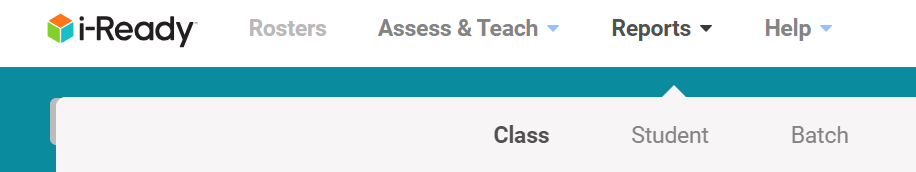 In the dropdown menu click on Batch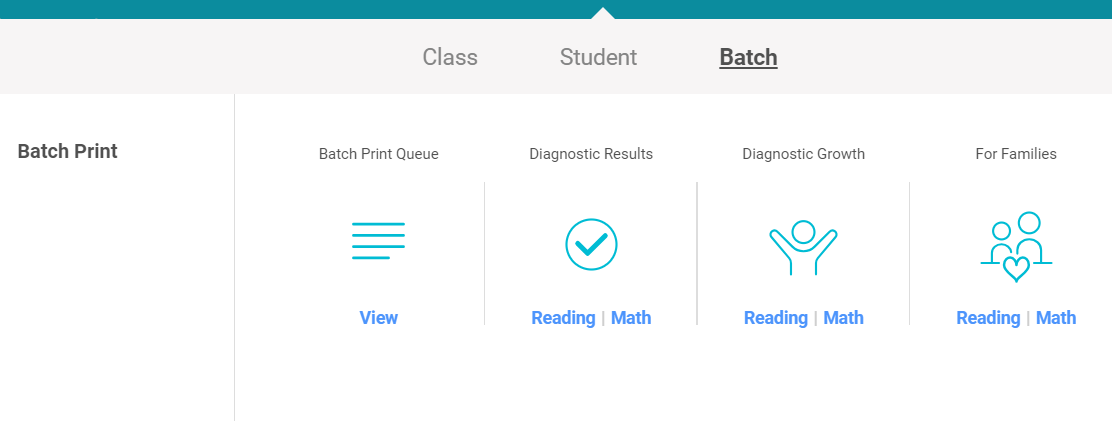 In the dropdown menu click on Diagnostic Growth Math or Reading From the dropdown menu select class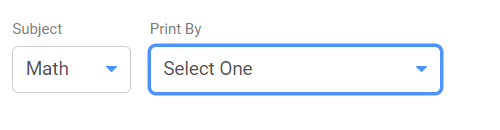 Select advisory from below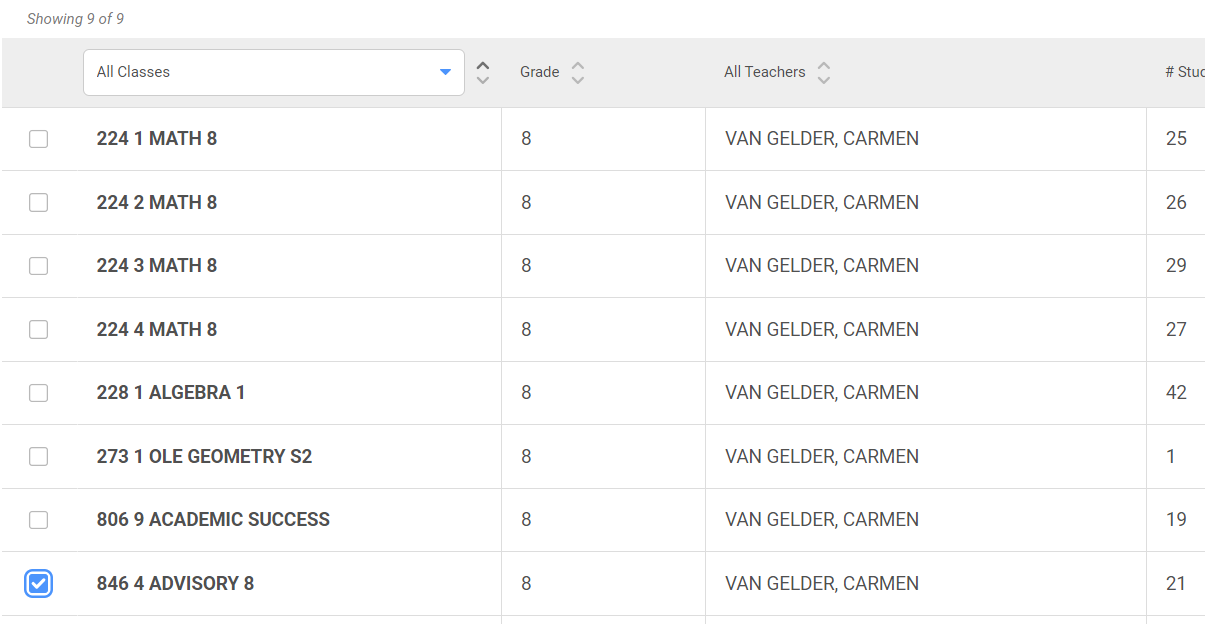 Select print from upper right corner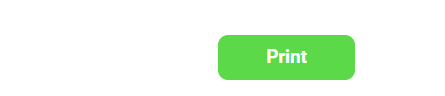 Select the other subject from upper left cornerSelect advisory form below Select print from upper right cornerTo get to batch print queue click on reports on very top Select Batch again  Select Batch Print Queue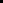 Print the PDF’s of both.  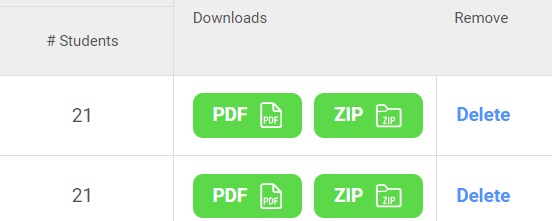 